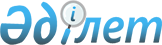 О внесении изменений в совместный приказ Министра сельского хозяйства Республики Казахстан от 25 декабря 2015 года № 15-3/1134 и Министра национальной экономики Республики Казахстан от 28 декабря 2015 года № 813 "Об утверждении критериев оценки степени рисков и проверочных листов в области регулирования рынка зерна, безопасности и качества хлопка"
					
			Утративший силу
			
			
		
					Совместный приказ Заместителя Премьер-Министра Республики Казахстан – Министра сельского хозяйства Республики Казахстан от 16 июня 2016 года № 263 и Министра национальной экономики Республики Казахстан от 28 июня 2016 года № 290. Зарегистрирован в Министерстве юстиции Республики Казахстан 15 июля 2016 года № 13932. Утратил силу совместным приказом Министра сельского хозяйства Республики Казахстан от 10 июля 2019 года № 259 и Министра национальной экономики Республики Казахстан от 12 июля 2019 года № 63 (вводится в действие по истечении десяти календарных дней после дня его первого официального опубликования)
      Сноска. Утратил силу совместным приказом Министра сельского хозяйства РК от 10.07.2019 № 259 и Министра национальной экономики РК от 12.07.2019 № 63 (вводится в действие по истечении десяти календарных дней после дня его первого официального опубликования).

      Примечание РЦПИ!

      Порядок введения в действие см. п.4
      ПРИКАЗЫВАЕМ:
      1. Внести в совместный приказ Министра сельского хозяйства Республики Казахстан от 25 декабря 2015 года № 15-3/1134 и Министра национальной экономики Республики Казахстан от 28 декабря 2015 года № 813 "Об утверждении критериев оценки степени рисков и проверочных листов в области регулирования рынка зерна, безопасности и качества хлопка" (зарегистрированный в Реестре государственной регистрации нормативных правовых актов № 12654, опубликованный 3 февраля 2016 года в информационно-правовой системе "Әділет") следующие изменения:
      в Критериях оценки степени риска в области регулирования рынка зерна, утвержденных указанным совместным приказом:
      в пункте 2: 
      подпункт 4) изложить в следующей редакции:
      "4) грубое нарушение – нарушение требований, установленных законодательством Республики Казахстан в области регулирования рынка зерна, влекущих административную ответственность, предусмотренную Кодексом Республики Казахстан от 5 июля 2014 года "Об административных правонарушениях" в части нарушения, которое может привести к ухудшению количественно-качественной сохранности зерна, в том числе к фактам утраты и порчи зерна, несоблюдению условий хранения зерна, неисполнению хлебоприемными предприятиями обязательств по выпущенным ими зерновым распискам, наличие подтвержденных жалоб и обращений от участников зернового рынка на субъекты контроля, а также реализации зерна на экспорт без соответствующих паспортов качества зерна;";
      подпункт 7) изложить в следующей редакции:
      "7) проверяемые субъекты – юридические лица (хлебоприемные предприятия, аккредитованные лаборатории), осуществляющие деятельность, связанную с производством, хранением, транспортировкой, переработкой и реализацией зерна, а также местные исполнительные органы, осуществляющие контроль за деятельностью хлебоприемных предприятий.";
      пункт 7 изложить в следующей редакции:
      "7. К не отнесенной к высокой степени риска относятся аккредитованные лаборатории по экспертизе качества зерна, местные исполнительные органы, осуществляющие контроль за деятельностью хлебоприемных предприятий.";
      подпункт 2) части второй пункта 10 изложить в следующей редакции:
      "2) результаты мониторинга отчетности и сведений, представляемых субъектами контроля в государственный электронный реестр держателей зерновых расписок;";
      приложение к указанным Критериям изложить в новой редакции, согласно приложению 1 к настоящему совместному приказу; 
      приложение 3 к указанному совместному приказу изложить в новой редакции, согласно приложению 2 к настоящему совместному приказу. 
      2. Комитету государственной инспекции в агропромышленном комплексе Министерства сельского хозяйства Республики Казахстан в установленном законодательством порядке обеспечить:
      1) государственную регистрацию настоящего совместного приказа в Министерстве юстиции Республики Казахстан;
      2) в течение десяти календарных дней после государственной регистрации настоящего совместного приказа в Министерстве юстиции Республики Казахстан направление его копии на официальное опубликование в периодические печатные издания и в информационно-правовую систему "Әділет", а также в течение пяти рабочих дней в Республиканское государственное предприятие на праве хозяйственного ведения "Республиканский центр правовой информации Министерства юстиции Республики Казахстан" для размещения в Эталонном контрольном банке нормативных правовых актов Республики Казахстан;
      3) размещение настоящего совместного приказа на интернет-ресурсе Министерства сельского хозяйства Республики Казахстан и интранет-портале государственных органов.
      3. Контроль за исполнением настоящего совместного приказа возложить на курирующего вице-министра сельского хозяйства Республики Казахстан.
      4. Настоящий совместный приказ вводится в действие по истечении десяти календарных дней после дня его первого официального опубликования, но не ранее 23 июля 2016 года.
      "СОГЛАСОВАН"   
      Председатель Комитета по правовой   
      статистике и специальным учетам   
      Генеральной прокуратуры   
      Республики Казахстан   
      ____________________ С. Айтпаева   
      30 июня 2016 года Критерии оценки степени риска
в области регулирования рынка зерна Проверочный лист
в области регулирования рынка зерна
      В отношении _________________________________________________________
      (наименование однородной группы проверяемых
      субъектов (объектов)
      Государственный орган, назначивший проверку ______________________
      _____________________________________________________________________
      Акт о назначении проверки  __________________________________________
      (№, дата)
      Наименование проверяемого субъекта (объекта) ________________________
      _____________________________________________________________________
      Индивидуальный идентификационный номер/бизнес-идентификационный номер
      проверяемого субъекта (объекта) _____________________________________
      _____________________________________________________________________
      Адрес места нахождения ___________________________________________
      Должностное (ые) лицо (а) ________ _______ __________________________
      (должность) (подпись)     (фамилия, имя, отчество
      (при его наличии)
      ________ _______ __________________________
      (должность) (подпись)     (фамилия, имя, отчество
      (при его наличии)
      Руководитель
      проверяемого субъекта ________________________________    __________
      (фамилия, имя, отчество (при его наличии),      (подпись)
      должность)
					© 2012. РГП на ПХВ «Институт законодательства и правовой информации Республики Казахстан» Министерства юстиции Республики Казахстан
				
Заместитель Премьер-Министра
Республики Казахстан -
Министр сельского хозяйства
Республики Казахстан
______________ А. Мырзахметов
Министр
национальной экономики
Республики Казахстан
_________ К. БишимбаевПриложение 1
к совместному приказу
Заместителя Премьер-Министра
Республики Казахстан –
Министра сельского хозяйства
Республики Казахстан
от 23 июня 2016 года № 263
и Министра национальной экономики
Республики Казахстан
от 28 июня 2016 года № 290
Приложение
к Критериям оценки степени
рисков в области регулирования
рынка зерна
№
Наименование критериев
Степень нарушения
1. По информационному источнику "Результаты предыдущих проверок" (степень тяжести устанавливается при несоблюдении нижеперечисленных требований):
1. По информационному источнику "Результаты предыдущих проверок" (степень тяжести устанавливается при несоблюдении нижеперечисленных требований):
1. По информационному источнику "Результаты предыдущих проверок" (степень тяжести устанавливается при несоблюдении нижеперечисленных требований):
Хлебоприемные предприятия
Хлебоприемные предприятия
Хлебоприемные предприятия
1
Обеспечение сохранности зерна в соответствии с данными реестра зерновых расписок
грубое
2
Наличие исправного оборудования для контроля температуры и влажности зерна при хранении
грубое
3
Надлежащее оформление зерна, поступающего на хлебоприемные предприятия
грубое
4
Надлежащее оформление очистки, сушки зерна
грубое
5
Надлежащее оформление отгрузки зерна
грубое
6
Надлежащее ведение книги количественно-качественного учета зерна
грубое
7
Соблюдение порядка определения зачтенного физического веса зерна
грубое
8
Соблюдение срока выпуска и погашения зерновой расписки
грубое
9
Ввод достоверной информации в государственный электронный реестр держателей зерновых расписок
грубое
10
Наличие товарно-транспортных накладных на зерно
значительное
11
Наличие реестров накладных на принятое автомобильным транспортом зерно с определением качества по среднесуточной пробе
значительное
12
Своевременное проведение мероприятий по переводу зерна на зимние условия хранения
значительное
13
Наличие технологического оборудования (зерноочистительные машины, зерносушильное оборудование), весового оборудования (поверенного в установленном порядке), погрузочно-разгрузочных устройств, подъемно-транспортного оборудования, передвижного транспортного оборудования, оборудования активного вентилирования, емкостей для хранения зерна, оборудования для контроля температуры и влажности зерна при хранении
значительное
14
Обеспечение в исправном состоянии зернохранилищ и их технологических линий
значительное
15
Наличие журнала регистрации взвешивания грузов на автомобильных и железнодорожных весах 
незначительное
16
Наличие журнала регистрации результатов лабораторных анализов зерна 
незначительное
17
Наличие журнала учета полученных приказов на отгрузку зерна 
незначительное
18
Своевременное проведение полного технического анализа зерна при хранении зерна различных культур (один раз в месяц по средней пробе, отобранной от однородной партии)
незначительное
19
Наличие резервной складской емкости в размере 10 % площади зернохранилища (хлебоприемного пункта), на элеваторах – не менее одного свободного силоса на каждый над силосный транспортер
значительное
20
Наличие журнала наблюдения за хранящим зерном, подтверждающего своевременное проведение контроля за температурой хранящегося зерна
незначительное
2. По информационному источнику "результаты мониторинга отчетности и сведений, представляемых субъектами контроля, в государственный электронный реестр держателей зерновых расписок":
2. По информационному источнику "результаты мониторинга отчетности и сведений, представляемых субъектами контроля, в государственный электронный реестр держателей зерновых расписок":
2. По информационному источнику "результаты мониторинга отчетности и сведений, представляемых субъектами контроля, в государственный электронный реестр держателей зерновых расписок":
1
Непредставление информации о загруженности хлебоприемных предприятий 
значительное
2
Непредставление информации о приобретенных, выписанных, погашенных, испорченных и чистых бланках зерновых расписок 
значительное
3
Непредставление информации о количестве и качестве поступающего на хранение зерна на хлебоприемное предприятие с нового урожая 
значительное
3. По информационному источнику "наличие и количество подтвержденных жалоб и обращений от участников зернового рынка на субъекты контроля" субъективными критериями являются:
3. По информационному источнику "наличие и количество подтвержденных жалоб и обращений от участников зернового рынка на субъекты контроля" субъективными критериями являются:
3. По информационному источнику "наличие и количество подтвержденных жалоб и обращений от участников зернового рынка на субъекты контроля" субъективными критериями являются:
1
Наличие и количество подтвержденных жалоб и обращений на субъекты контроля, по определению показателей качества зерна при приемке на хлебоприемное предприятие и отгрузке, по выпуску, обращению и погашению зерновых расписок
значительноеПриложение 2
к совместному приказу
Заместителя Премьер-Министра
Республики Казахстан –
Министра сельского хозяйства
Республики Казахстан
от 23 июня 2016 года № 263
и Министра национальной экономики
Республики Казахстан
от 28 июня 2016 года № 290
Приложение 3
к совместному приказу
Министра сельского хозяйства
Республики Казахстан
от 25 декабря 2015 года
№ 15-03/1134
и Министра национальной экономики
Республики Казахстан
от 28 декабря 2015 года № 813
№
Перечень требований
Требуется
Не требуется
Соответствует предъявляемым требованиям
Не соответствует предъявляемым требованиям
1
2
3
4
5
6
Хлебоприемные предприятия
Хлебоприемные предприятия
Хлебоприемные предприятия
Хлебоприемные предприятия
Хлебоприемные предприятия
Хлебоприемные предприятия
1
Обеспечение сохранности зерна в соответствии с данными реестра зерновых расписок
2
Наличие исправного оборудования для контроля температуры и влажности зерна при хранении
3
Надлежащее оформление зерна, поступающего на хлебоприемные предприятия
4
Надлежащее оформление очистки, сушки зерна
5
Надлежащее оформление отгрузки зерна
6
Надлежащее ведение книги количественно-качественного учета зерна
7
Правильное определение зачтенного физического веса зерна
8
Соблюдение срока выпуска и погашения зерновой расписки
9
Ввод достоверной информации в государственный электронный реестр держателей зерновых расписок
10
Наличие товарно-транспортных накладных на зерно
11
Наличие реестров накладных на принятое автомобильным транспортом зерно с определением качества по среднесуточной пробе
12
Своевременное проведение мероприятий по переводу зерна на зимние условия хранения
13
Наличие технологического оборудования (зерноочистительные машины, зерносушильное оборудование), весового оборудования (поверенного в установленном порядке), погрузочно-разгрузочных устройств, подъемно-транспортного оборудования, передвижного транспортного оборудования, оборудования активного вентилирования, емкостей для хранения зерна, оборудования для контроля температуры и влажности зерна при хранении
14
Обеспечение в исправном состоянии зернохранилищ и их технологических линий
15
Наличие журнала регистрации взвешивания грузов на автомобильных и железнодорожных весах
16
Наличие журнала регистрации результатов лабораторных анализов зерна
17
Наличие журнала учета полученных приказов на отгрузку зерна
18
Своевременное проведение полного технического анализа зерна при хранении зерна различных культур (один раз в месяц по средней пробе, отобранной от однородной партии)
19
Наличие резервной складской емкости в размере 10 % площади зернохранилища (хлебоприемного пункта), на элеваторах – не менее одного свободного силоса на каждый над силосный транспортер
20
Наличие журнала наблюдения за хранящим зерном, подтверждающего своевременное проведение контроля за температурой хранящегося зерна
Аккредитованные лаборатории по экспертизе качества зерна
Аккредитованные лаборатории по экспертизе качества зерна
Аккредитованные лаборатории по экспертизе качества зерна
Аккредитованные лаборатории по экспертизе качества зерна
Аккредитованные лаборатории по экспертизе качества зерна
Аккредитованные лаборатории по экспертизе качества зерна
21
Наличие аттестата аккредитации лаборатории
22
Наличие актов отбора проб 
23
Наличие журнала регистрации проб зерна
24
Заполнение протоколов испытаний, журнала регистрации результатов испытаний
25
Надлежащее оформление паспортов качества зерна
26
Соблюдение установленных сроков хранения копий выданных паспортов качества зерна
27
Надлежащее хранение упакованных и опечатанных проб зерна на отгруженные и хранящиеся партии в течение срока действия паспорта качества зерна
28
Надлежащее хранение упакованных и опечатанных проб зерна при разногласиях по качеству – до полного завершения рассмотрения разногласий
Контроль за соблюдением местными исполнительными органами законодательства Республики Казахстан в области регулирования зернового рынка и за деятельностью проверяемых субъектов
Контроль за соблюдением местными исполнительными органами законодательства Республики Казахстан в области регулирования зернового рынка и за деятельностью проверяемых субъектов
Контроль за соблюдением местными исполнительными органами законодательства Республики Казахстан в области регулирования зернового рынка и за деятельностью проверяемых субъектов
Контроль за соблюдением местными исполнительными органами законодательства Республики Казахстан в области регулирования зернового рынка и за деятельностью проверяемых субъектов
Контроль за соблюдением местными исполнительными органами законодательства Республики Казахстан в области регулирования зернового рынка и за деятельностью проверяемых субъектов
Контроль за соблюдением местными исполнительными органами законодательства Республики Казахстан в области регулирования зернового рынка и за деятельностью проверяемых субъектов
29
Соблюдение требований по выдачи лицензии на оказание услуг по складской деятельности с выпуском зерновых расписок
30
Соблюдение требований по контролю за хлебоприемными предприятиями, включающий:
ежегодное обследование хлебоприемных предприятий на предмет готовности к приему зерна нового урожая в соответствии с утвержденными графиками; 
оформление актов обследований хлебоприемных предприятий
31
Соблюдение требований по приостановлению действия лицензии на право осуществления деятельности по оказанию услуг по складской деятельности с выпуском зерновых расписок в целом или в части осуществления отдельных операций на срок до шести месяцев
32
Соблюдение требований по контролю за соблюдением хлебоприемными предприятиями правил: ведения количественно-качественного учета зерна; хранения зерна; выдачи, обращения и погашения зерновых расписок в соответствии с Предпринимательским кодексом Республики Казахстан
33
Соблюдение требований по государственному контролю безопасности и качества зерна
34
Соблюдение требования по наложению запрета на отгрузку любым видом транспорта зерна с хлебоприемного предприятия при наличии оснований, предусмотренных пунктом 2 статьи 28 Закона Республики Казахстан от 19 января 2001 года "О зерне"
35
Своевременная подача в суд заявления о введении и досрочном завершении временного управления хлебоприемным предприятием
36
Соблюдение требований по проверке фактического наличия и качества зерна у участников зернового рынка и соответствия его отчетным данным
37
Своевременное направление держателям зерновых расписок уведомления о представлении кандидатур для включения в состав комиссии по временному управлению хлебоприемным предприятием